Мастер – класс «Одуванчики»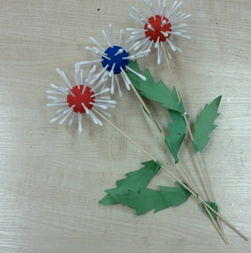 Инструменты и материалы: зеленая бумага, ватные палочки, шары для детского творчества, деревянные палочки (шпажки), клей, ножницы.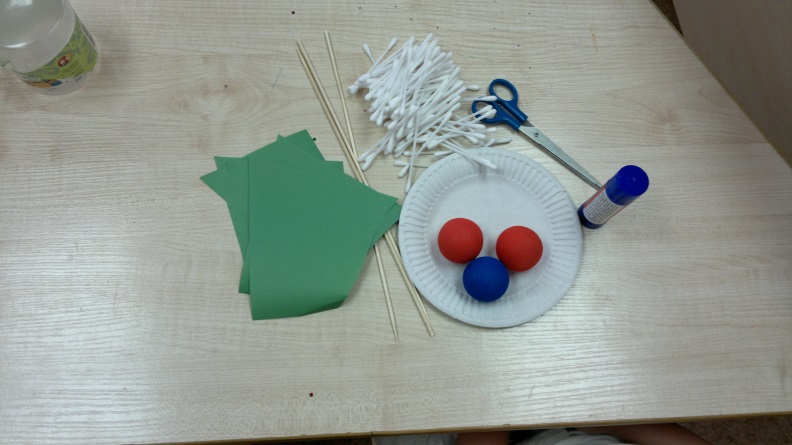 Берем ватные палочки и режим их напополам.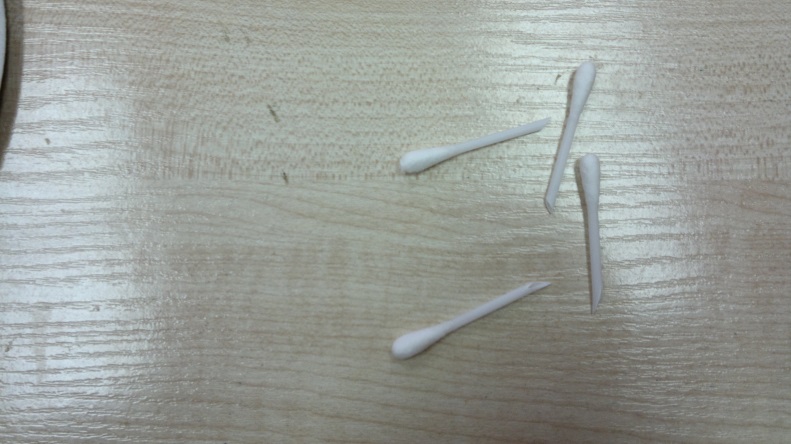 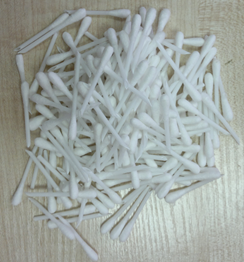 Каждую палочку обмазываем клеем и втыкаем в шар.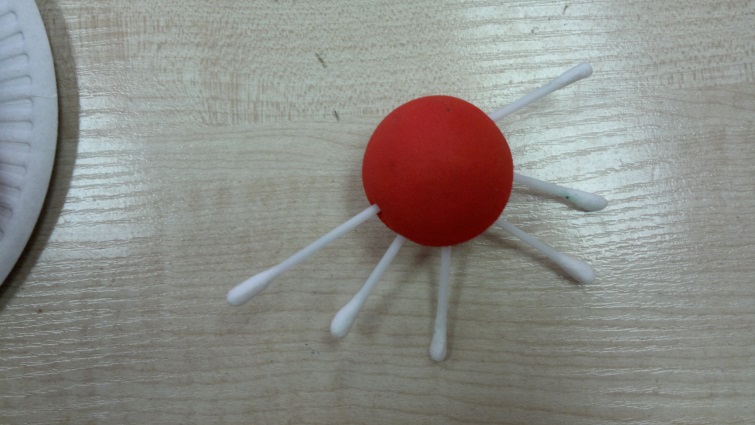 Рисуем листочки на зеленой бумаге.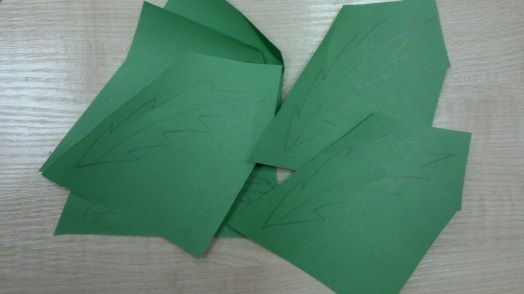 Вырезаем листочки из зеленой бумаги и приклеиваем на палочки.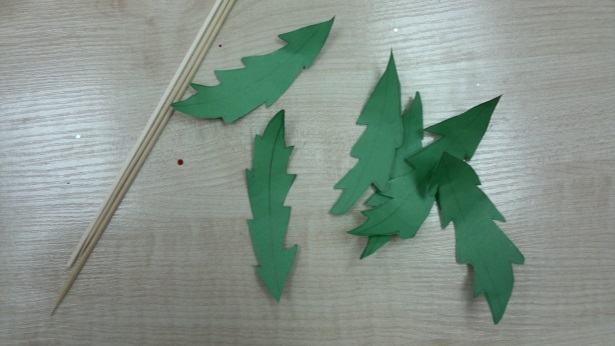 5.  Приклеиваем на палочки листочки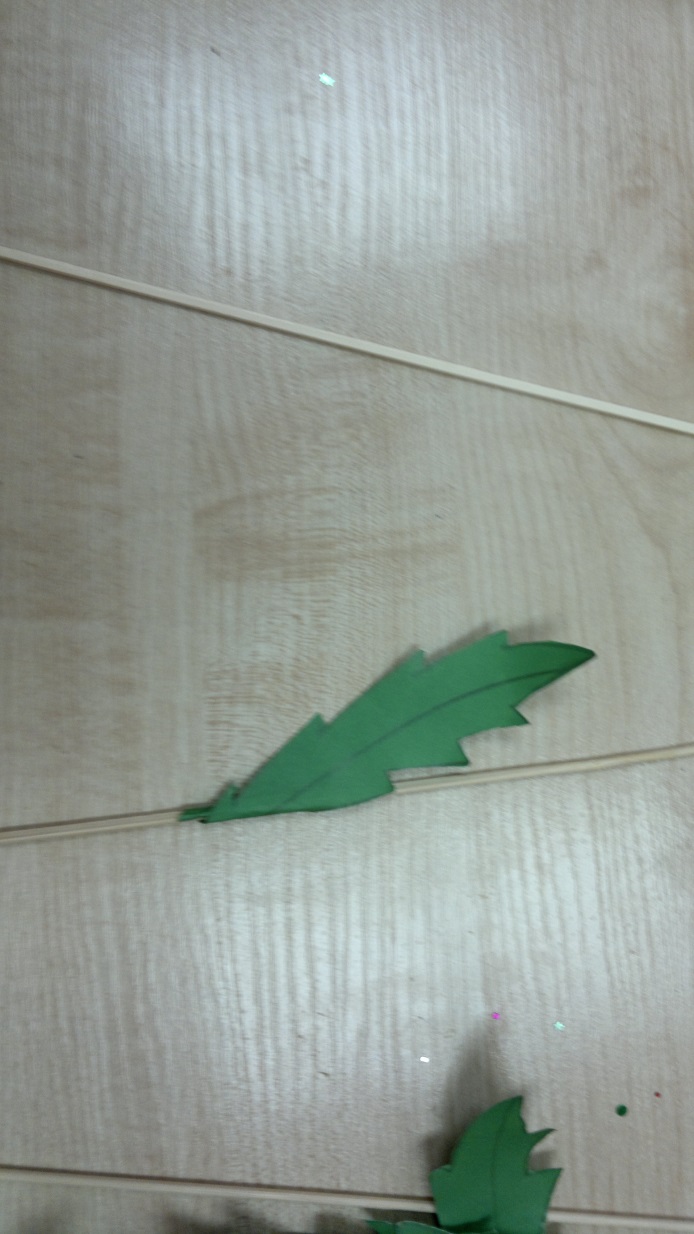 Насаживаем готовые бутоны на стебельки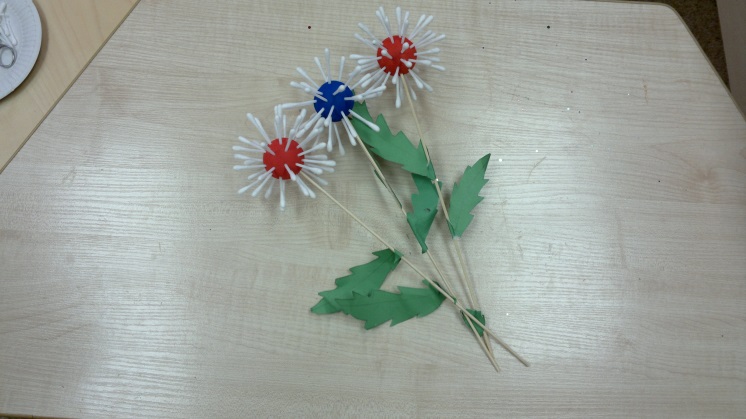 7. Работа готова.